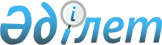 О внесении изменения в решение маслихата от 28 февраля 2014 года № 150 "Об утверждении Правил проведения раздельных сходов местного сообщества и количественного состава представителей жителей сел для участия в сходе местного сообщества Жаркольского сельского округа Джангельдинского района Костанайской области"
					
			Утративший силу
			
			
		
					Решение маслихата Джангельдинского района Костанайской области от 20 октября 2017 года № 127. Зарегистрировано Департаментом юстиции Костанайской области 8 ноября 2017 года № 7285. Утратило силу решением маслихата Джангельдинского района Костанайской области от 31 мая 2022 года № 110
      Сноска. Утратило силу решением маслихата Джангельдинского района Костанайской области от 31.05.2022 № 110 (вводится в действие по истечении десяти календарных дней после дня его первого официального опубликования).
      В соответствии с подпунктом 15) пункта 1 статьи 6 Закона Республики Казахстан от 23 января 2001 года "О местном государственном управлении и самоуправлении в Республике Казахстан" Джангельдинский районный маслихат РЕШИЛ:
      1. Внести в решение маслихата 28 февраля 2014 года № 150 "Об утверждении Правил проведения раздельных сходов местного сообщества и количественного состава представителей жителей сел для участия в сходе местного сообщества Жаркольского сельского округа Джангельдинского района Костанайской области" (зарегистрировано в Реестре государственной регистрации нормативных правовых актов под № 4583, опубликовано 25 апреля 2014 года в Информационно-правовой системе "Әділет") следующее изменение:
      в приложении к решению маслихата строку, порядковый номер 1 изложить в новой редакции, текст на государственном языке не меняется
      "
      ".
      2. Настоящее решение вводится в действие по истечении десяти календарных дней после дня его первого официального опубликования.
      СОГЛАСОВАНО
      Аким Жаркольского сельского
      округа Джангельдинского района
      _________________А. Конысбаев
					© 2012. РГП на ПХВ «Институт законодательства и правовой информации Республики Казахстан» Министерства юстиции Республики Казахстан
				
1
село Тауыш Жаркольского сельского округа Джангельдинского района Костанайской области
9
      Председатель сессии

Е. Оспанов

      Секретарь Джангельдинскогорайонного маслихата

С. Нургазин
